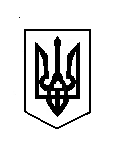 ВЕРБСЬКА СІЛЬСЬКА РАДАХХХХ сесія VIIІ скликанняР І Ш Е Н Н Я 05 вересня 2023 року									№ 1059Керуючись підпунктами 29 та 31 пункту 1 статті 26, статтями 29 та 60 Закону України «Про місцеве самоврядування в Україні», статтями 133,137 Господарського кодексу України, та з метою забезпечення ефективності використання комунального майна Вербської сільської ради Вербська сільська радаВИРІШИЛА:1. Передати в оперативне управління Вербського територіального центру соціального обслуговування (надання соціальних послуг) комунальне нерухоме майно Вербської сільської ради – кухня, площею 31,9 кв.м., мийка 8,0 кв.м., комора 7,8 кв.м, комора 7,3 кв.м, комора 10,1 кв.м, комора 6,9 кв.м, комора 8.9 кв.м, туалет 2,5 кв.м, гардероб 5,9 кв.м., (нежитлова будівля (літ.В) згідно технічного паспорта), розташоване за адресою Рівненська область, Дубенський район, с. Верба, вул. Грушевського, 27.2. Директору Вербського територіального центру соціального обслуговування (надання соціальних послуг) Шибруку В.О. забезпечити прийняття на баланс комунального нерухомого майна та забезпечити його належне утримання і обслуговування.3. Контроль за виконанням рішення покласти на заступника сільського голови з питань діяльності виконавчих органів ради Андрія ГРИЦАКА.Сільський голова 					Каміла КОТВІНСЬКАПро передачу комунального нерухомого майна в оперативне  управління Вербського територіального центру соціального обслуговування (надання соціальних послуг)